                      ҠАРАР                                                                                РЕШЕНИЕ	Об уточнении сведений о кадастровых номерах объектов адресации, содержащихся в Государственном адресном реестре, находящихся на территории сельского поселения Дмитриево-Полянский сельсовет Шаранского муниципального района Республики Башкортостанд.Дмитриева Поляна25. 08.2020 г.№14/110БАШКОРТОСТАН  РЕСПУБЛИКАҺЫШАРАН  РАЙОНЫ МУНИЦИПАЛЬ РАЙОНЫНЫҢДМИТРИЕВА ПОЛЯНА АУЫЛ СОВЕТЫАУЫЛ БИЛӘМӘҺЕ СОВЕТЫ452630,  ДМИТРИЕВА ПОЛЯНА АУЫЛЫ, БАҪЫУ УРАМЫ, 2АТЕЛ.(34769) 2-68-00, EMAIL: DMPOLSS@YANDEX.RU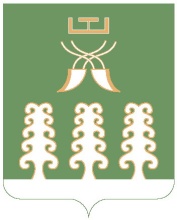 РЕСПУБЛИКА  БАШКОРТОСТАНСОВЕТ СЕЛЬСКОГО ПОСЕЛЕНИЯДМИТРИЕВО-ПОЛЯНСКИЙ СЕЛЬСОВЕТМУНИЦИПАЛЬНОГО РАЙОНАШАРАНСКИЙ РАЙОН452630, Д. ДМИТРИЕВА ПОЛЯНА, УЛИЦА ПОЛЕВАЯ, 2АТЕЛ.(34769) 2-68-00, EMAIL: DMPOLSS@YANDEX.RUУточняемый кадастровый номер (как есть в ГАР)Уточненный кадастровый номер (как должно быть в ГАР)Адрес объекта адресации02:53:060501:2902:53:060501:14Российская Федерация, Республика Башкортостан, Шаранский муниципальный район, Сельское поселение Дмитриево-Полянский сельсовет, деревня Преображенское, улица Центральная, земельный участок 2902:53:060501:202:53:060501:42Российская Федерация, Республика Башкортостан, Шаранский муниципальный район, Сельское поселение Дмитриево-Полянский сельсовет, деревня Преображенское, улица Центральная, земельный участок 202:53:060201:33 02:53:060201:34Российская Федерация, Республика Башкортостан, Шаранский муниципальный район, Сельское поселение Дмитриево-Полянский сельсовет, деревня Источник, улица Знаменская, земельный участок 102:53:060101:2902:53:060101:30Российская Федерация, Республика Башкортостан, Шаранский муниципальный район, Сельское поселение Дмитриево-Полянский сельсовет, деревня Дмитриева Поляна, улица Полевая, земельный участок 1/102:53:060101:1002:53:060101:331Российская Федерация, Республика Башкортостан, Шаранский муниципальный район, Сельское поселение Дмитриево-Полянский сельсовет, деревня Дмитриева Поляна, улица Полевая, земельный участок 10/102:53:060101:2802:53:060101:22Российская Федерация, Республика Башкортостан, Шаранский муниципальный район, Сельское поселение Дмитриево-Полянский сельсовет, деревня Дмитриева Поляна, улица Полевая, земельный участок 1102:53:060101:502:53:060101:326Российская Федерация, Республика Башкортостан, Шаранский муниципальный район, Сельское поселение Дмитриево-Полянский сельсовет, деревня Дмитриева Поляна, улица Полевая, земельный участок 14/202:53:060101:1602:53:060101:328Российская Федерация, Республика Башкортостан, Шаранский муниципальный район, Сельское поселение Дмитриево-Полянский сельсовет, деревня Дмитриева Поляна, улица Полевая, земельный участок 2/102:53:060101:10402:53:060101:113Российская Федерация, Республика Башкортостан, Шаранский муниципальный район, Сельское поселение Дмитриево-Полянский сельсовет, деревня Дмитриева Поляна, улица Полевая, земельный участок 8/102:53:060101:11302:53:060101:104Российская Федерация, Республика Башкортостан, Шаранский муниципальный район, Сельское поселение Дмитриево-Полянский сельсовет, деревня Дмитриева Поляна, улица Полевая, земельный участок 8/202:53:060101:1702:53:060101:327Российская Федерация, Республика Башкортостан, Шаранский муниципальный район, Сельское поселение Дмитриево-Полянский сельсовет, деревня Дмитриева Поляна, улица Дружбы, земельный участок 1502:53:060201:3302:53:060201:34Российская Федерация, Республика Башкортостан, Шаранский муниципальный район, Сельское поселение Дмитриево-Полянский сельсовет, деревня Источник, улица Знаменская, земельный участок 1М.П.Глава сельского поселенияГалиев И.Р.(подпись)(Ф.И.О.)